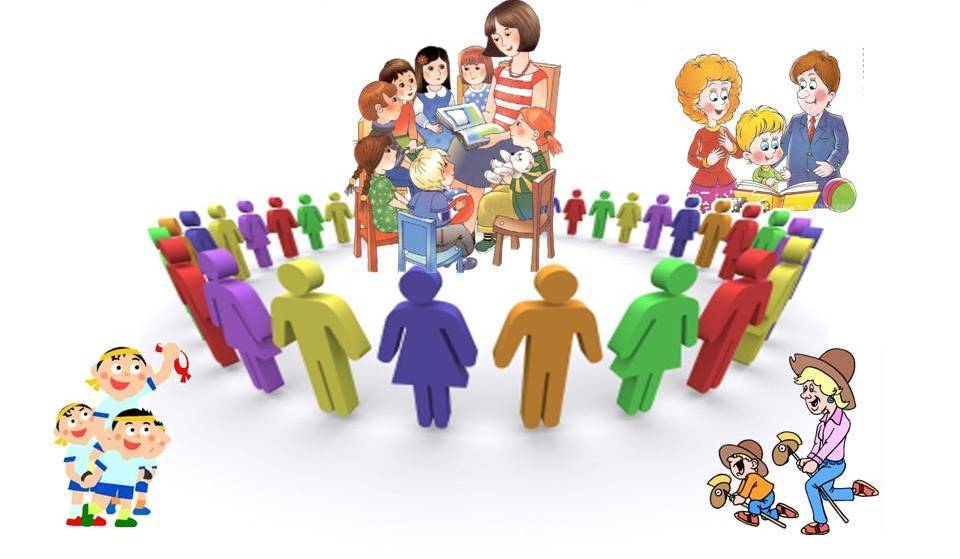 Тема: Моя семья.Цель: Формировать правильное представление детей о семье, родственных отношениях, обязанностях членов семьи. Объяснить, что каждый член семьи – личность, но всех объединяют общие дела, радости, семейные традиции.Воспитывать чувство уважения к старшим членам семьи, желание помогать тем, кто в этом нуждается и заботиться о них.Задания для родителей:- Чтение произведения В. Катаева  «Цветик – семицветик», беседа по содержанию.- Рассмотрите с детьми семейный альбом. Расскажите, какими были вы и ваши дети, когда были совсем маленькими.- Заучивание стихотворения О. Бундур «Папу с мамой берегу» (приложение 2).Посмотреть вместе любимый фильм, обсудить его содержание.    2. Задания для детей:- Поиграть с братом или сестрой в игру «Подбери признаки» (приложение 1).Показ мультфильма «Моя семья»     https://www.youtube.com/watch?v=LnLOWVtr3BU - поиграй в игру «Ответь на вопрос» (приложение 3).- Нарисуй картину «Моя семья».Просмотр мультфильма «А что ты умеешь?»Приложение 1.Дидактическая игра «Подбери признаки»Мама (какая?) – добрая, ласковая, нежная, …Папа (какой?) – сильный, смелый, умный,…Бабушка (какая?) – заботливая, добрая, старенькая….Дедушка (какой?) – справедливый, умный, добрый, весёлый,…Дядя, тётя, брат, сестра…Приложение 2.Папу с мамой берегу.Папу с мамой берегуПапа жалуется: – Что-тоУтомляюсь от работы…Мама тоже: – Устаю,На ногах едва стою…Я беру у папы веник –Я ведь тоже не бездельник,После ужина посудуСам помою, не забуду, –Папу с мамой берегу,Я же сильный, Я смогу!          О. БундурПриложение 3.Дидактическая игра «Ответь на вопрос».- у кого глаза добрые?- у кого руки сильные?- у кого ласковые руки?- у кого весёлые глаза?